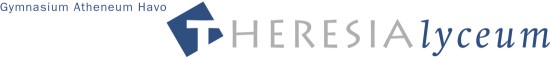 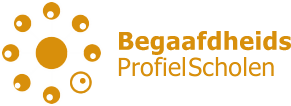 VERRIJKINGSKLAS Het Theresialyceum heeft als begaafdheidsprofielschool een aanbod voor alle meer- en hoogbegaafde leerlingen in school: het Traject Op Maat (TOM). Ook voor de leerlingen van groep 8 van de basisschool bieden we een interessant en afwisselend programma aan, omdat wij weten dat het belangrijk is om de meer- en hoogbegaafde leerlingen (vwo+ leerlingen) te prikkelen en uit te dagen. De ervaring leert dat de leerlingen het leuk vinden om op een nieuwe plek met ontwikkelingsgelijken uitgedaagd te worden. In het basisonderwijs is momenteel ook duidelijk oog voor de kinderen die méér aankunnen dan het reguliere programma. Zij worden bijvoorbeeld uitgedaagd met lesstof van een hogere groep. Voor leerlingen uit groep 8 is dit moeilijker te realiseren, het gaat immers om slechts een handjevol leerlingen. Met de verrijkingsklas wil het Theresialyceum deze leerlingen uit de regio samenbrengen. Zoals onze eigen leerlingen de kans krijgen colleges te volgen op de universiteit, zo willen wij meer- en hoogbegaafde basisschoolleerlingen de kans bieden zich te verrijken op onze school.  Gedurende 9 woensdagochtenden van 8u30 tot 12u10 volgen de leerlingen onder voorbehoud de vakken Chinees, filosofie, techniek, scheikunde en mythologie. Aan het einde van de periode sluiten we de verrijkingsklas af op een extra middag, waarbij de leerlingen het geleerde presenteren aan ouders, leerkrachten en intern begeleiders. Op deze middag ontvangen de leerlingen ook het certificaat van deelname. De leerlingen krijgen geen huiswerk mee naar huis. We merken wel dat sommige leerlingen zo enthousiast zijn, dat ze thuis zelfstandig met het geleerde aan de slag gaan. Van ouders horen we terug dat het fijn is om hun zoon/dochter enthousiast ergens voor te zien gaan! In het schooljaar 2021-2022 kunnen we in twee periodes verschillende groepen van maximaal 24 leerlingen ontvangen. De ene periode start in oktober 2021, de andere in januari 2022. De indeling over de groepen en periodes doet het Theresialyceum. Mochten er bijzonderheden zijn, dan horen we dat graag, zodat we in overleg met de intern begeleider van de basisschool een passende oplossing kunnen bedenken. We proberen in elke groep een balans te vinden tussen het aantal jongens en het aantal meisjes. Daarnaast vinden we het belangrijk dat de leerlingen ook kennis maken met nieuwe leerlingen en plaatsen we bij voorkeur niet te veel kinderen uit dezelfde klas van dezelfde school bij elkaar in de groep.  Wij staan klaar om weer twee nieuwe groepen enthousiaste leerlingen van groep 8 te mogen ontvangen! Inschrijven kan, door de intern begeleider van de basisschool, tot 30 september 2021.  Mevr. E. den Braven
Afdelingsleider brugklas 1e.d.braven@theresialyceum.nlVoor meer informatie kun je kijken op www.theresialyceum.nl  Leerlingen  Groep 8  verrijkingsklas   